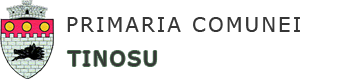 R O M Â N I AJUDEŢUL PRAHOVACOMUNA TINOSUSat Tinosu nr. 338, tel:0244.482702, fax:0244.482900, C.I.F. 2843060,E-mail: primaria_tinosu@yahoo.com, web: www.comunatinosu.roLista certificatelor de urbanismeliberate în luna septembrie 2018    Prezenta listă a fost afişată pentru asigurarea caracterului public, în temeiul art. 41 din Normele metodologice de aplicare a Legii nr. 50/1991 privind autorizarea executării lucrărilor de construcţii, republicată, aprobate prin Ordinul Ministrului Lucrărilor Publice, Transporturilor şi Locuinţei nr. 839/2009, cu modificarile si completarile ulterioare.Responsabil,Sorina StanNr. şi datacertificatuluide urbanismNumele şiprenumelesolicitanţilorIdentificareimobil(sat, nr.)Scopul eliberăriicertificatului de urbanism33/17.09.2018MIHAIALEXANDRU-CĂTĂLINPisculeștiNr. 131Construire branșament alimentare cu apă34/18.09.2018VOICUCRISTINA-ELENATinosuNr. 116Dezmembrare imobilîn 3 loturi35/19.09.2018SC MEGACONSTRUCT SApt DUMITRICĂ VICTORTinosuNr. 228Construire branșament și post reglare-măsurare gaze naturale36/19.09.2018SC MEGACONSTRUCT SApt MIȘU IOANATinosuNr. 4Construire branșament și post reglare-măsurare gaze naturale